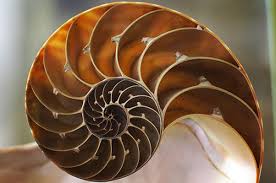 Likovno snovanje 3Navodilo za delo na domu ( 1 šolska  uri - 26.3.2020):  Pozdravljeni »likovniki«!Nekateri ste me z likovnimi izdelki prepričali, da ste pravi »čarovniki«. Vaše krogle na fotografijah res lebdijo.  Uspelo vam je. Ste za novi likovni izziv?Narišimo zlato spiralo s svinčnikom na A4 format. Če ste pozabili, vam prilagam spodnjo povezavo. Imejte v mislih, da bomo naslednji teden (naslednjo uro) to spiralo spremenili v nekaj drugega. Lahko bo slon, roža, polž….Vaša glave so prepolne domislic. Komaj čakam, kaj bo nastalo.Za danes po pravilih izrišite zlato spiralo.How to Draw : How to Draw a Fibonacci Spiral (Youtube)https://www.youtube.com/watch?v=RjM8AaNSjhA&list=RDCMUC6V_NNiSof-sEr73OnxWFpw&index=1(uporabi CTR+desni klik za sledenje povezavi)V posnetku za kvadrat 1  vzemite mero 1cm.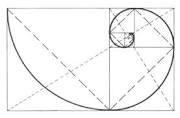 Rabili boste še Fiabonaccijevo zaporedje.0, 1, 1,  2, 3, 5, 8,.. Fibonaccijevo zaporedjeVsako število v Fibonacijevem zaporedju je namreč seštevek prejšnjih dveh števil in gre v neskončnost. (3+5=8 - naslednje število za 5)Ostanite doma in ostanite zdravi!Lep pozdrav, učiteljica Katja. 